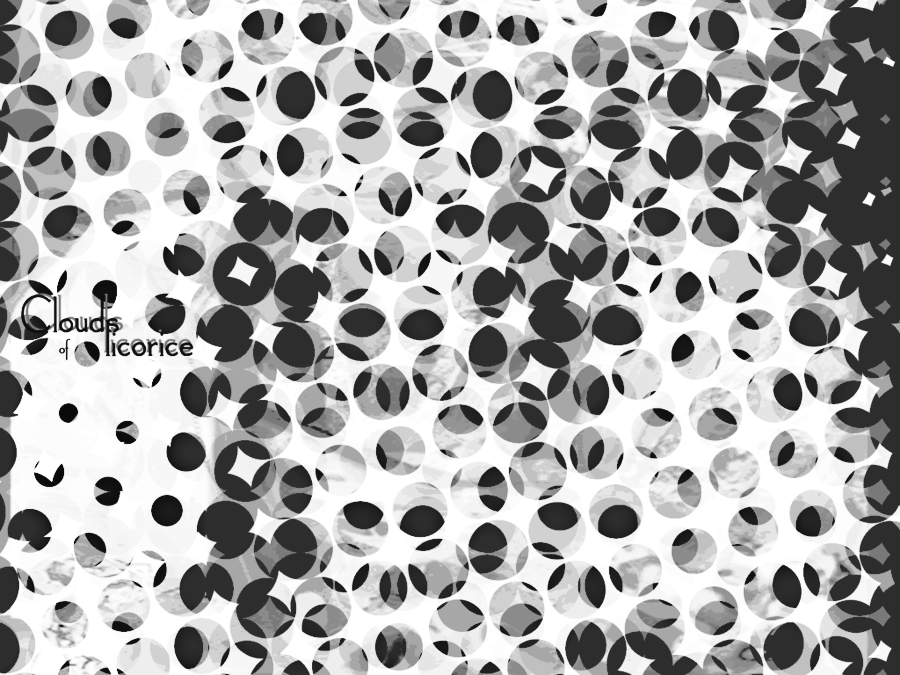 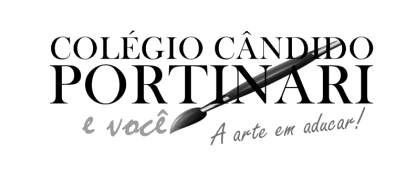 GEOGRAFIAContinente americanoEstados Unidos: potência e dominaçãoHISTÓRIAA independência do BrasilBrasil: Primeiro ReinadoINGLÊSSimple past, Past continuous, uso do used to, pronomes interrogativos.ESPANHOLCómo se escribe? Con "ar" o con "ear"Los Verbos oler y saberParticularidades del verbo solerRégimen preposicionalCIÊNCIASGenes e hereditariedade.Genética humana.Ciência e tecnologiaSexta (14/09)Segunda (17/09)Terça (18/09)Quarta (19/09)Quinta (20/09)GeografiaHistóriaInglêsEspanholCiências